INDICAÇÃO Nº 3200/2018Sugere ao Poder Executivo Municipal e aos órgãos competentes, construção de canaleta, rebaixamento de guia ou outras providências na Rua Décio Betini, no bairro São Camilo.   Excelentíssimo Senhor Prefeito Municipal, Nos termos do Art. 108 do Regimento Interno desta Casa de Leis, dirijo-me a Vossa Excelência para sugerir que, por intermédio do Setor competente, seja realizada a construção de canaleta, rebaixamento de guia ou outras providências na Rua Décio Betini, próximo ao número 241 no bairro São Camilo, neste município. Justificativa:Moradores da localidade reclamam e pedem que medidas URGENTES sejam tomadas, uma vez que na via acima mencionada, a água não flui pela guia, causando poças no local, ocasionando odores desagradáveis e até mesmo se tornando criadouro de mosquitos transmissores da dengue, entre outras doenças, colocando os moradores em situação desagradável e prejudicando a família residente no número acima mencionado, sendo necessárias providências urgentes. Desta forma, visando garantir a segurança dos moradores e pedestres, venho de maneira respeitosa, requerer que o Senhor Prefeito Municipal, atenda a este pedido como forma de respeito e garantia à dignidade dos cidadãos.Palácio 15 de Junho - Plenário Dr. Tancredo Neves, 11 de maio de 2018.Antonio Carlos RibeiroCarlão Motorista-vereador-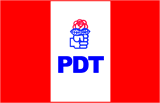 